Об утверждении положения об обеспечении доступа к информации о деятельности органов местного самоуправления города Канаш Чувашской Республики и подведомственных им организацийВ соответствии с Федеральным законом от 09.02.2009 № 8-ФЗ «Об обеспечении доступа к информации о деятельности государственных органов и органов местного самоуправления», в целях определения порядка организации доступа к информации о деятельности органов местного самоуправления город Канаш Чувашской Республики, Администрация города Канаш Чувашской Республики постановляет:1. Утвердить положение об обеспечении доступа к информации о деятельности органов местного самоуправления города Канаш Чувашской Республики и подведомственных им организаций согласно приложению №1 к настоящему постановлению.2. Утвердить Требования к технологическим, программным и лингвистическим средствам обеспечения пользования официальным сайтом органов местного самоуправления города Канаш Чувашской Республики и подведомственных им организаций согласно приложению №2 к настоящему постановлению.3. Признать утратившим постановление администрации города Канаш Чувашской Республики от 29 июня 2012 г. № 535 «Об утверждении Положения об обеспечении доступа к информации о деятельности органов местного самоуправления города Канаш».4. Настоящее постановление вступает в силу после его официального опубликования.Глава администрации города                                                     В.Н. МихайловПриложение №1 Утвержденопостановлением администрации города Канаш Чувашской Республики от_____ №___Положение об обеспечении доступа к информации о деятельности органов местного самоуправления города Канаш Чувашской Республики и подведомственных им организацийI. Общие положения1.1. Настоящее Положение в пределах полномочий, отнесенных Федеральным законом от 9 февраля 2009 года № 8-ФЗ «Об обеспечении доступа к информации о деятельности государственных органов и органов местного самоуправления» (далее - Федеральный закон № 8-ФЗ) к ведению органов местного самоуправления, определяет порядок организации доступа к информации о деятельности органов местного самоуправления города Канаш и подведомственных им организаций (далее - Положение).1.2. Информация о деятельности органов местного самоуправления города Канаш может обеспечиваться следующими способами:1) обнародование (опубликование) органами местного самоуправления города Канаш информации о своей деятельности в средствах массовой информации;2) размещение органами местного самоуправления города Канаш информации о своей деятельности в информационно-телекоммуникационной сети «Интернет»;3) размещение органами местного самоуправления города Канаш информации о своей деятельности в помещениях, занимаемых указанными органами, и в иных отведенных для этих целей местах;4) ознакомление пользователей информацией с информацией о деятельности органов местного самоуправления города Канаш в помещениях, занимаемых указанными органами, а также через библиотечные и архивные фонды;5) присутствие граждан (физических лиц), в том числе представителей организаций (юридических лиц), общественных объединений, государственных органов и органов местного самоуправления на заседаниях коллегиальных органов местного самоуправления города Канаш;6) предоставление пользователям информацией по их запросу информации о деятельности органов местного самоуправления города Канаш;7) другими способами, предусмотренными законами и (или) иными нормативными правовыми актами и муниципальными правовыми актами органов местного самоуправления города Канаш.II. Организация доступа к информации о деятельности органов местного самоуправления города Канаш2.1. Информация о деятельности органов местного самоуправления города Канаш может предоставляться в устной форме и в виде документированной информации, в том числе в виде электронного документа.2.2. Организация доступа к информации о деятельности органов местного самоуправления города Канаш осуществляется с учетом требований Федерального закона №8-ФЗ в порядке, установленном настоящим Положением в пределах своих полномочий. Организацию доступа к информации о деятельности органов местного самоуправления города Канаш осуществляют соответствующие структурные подразделения органов местного самоуправления города Канаш или уполномоченное лицо органов местного самоуправления города Канаш в соответствии с его должностными обязанностями, определенными должностной инструкцией.2.3. При организации доступа к информации о деятельности органов местного самоуправления города Канаш должностные лица органов местного самоуправления города Канаш обязаны:2.3.1. Обеспечить достоверность предоставляемой информации.2.3.2. Соблюдать права граждан на неприкосновенность частной жизни, личную и семейную тайну, защиту их чести и деловой репутации, права организаций на защиту их деловой репутации.2.3.3. Изымать из предоставляемой информации сведения, относящиеся к информации ограниченного доступа.2.3.4. Создавать в пределах своих полномочий организационно-технические и другие условия, необходимые для реализации права на доступ к информации о деятельности органов местного самоуправления, а также создавать муниципальные информационные системы для обслуживания пользователей информацией.2.3.5. Учитывать расходы, связанные с обеспечением доступа к информации о деятельности органов местного самоуправления города Канаш при планировании бюджетного финансирования указанных органов.2.3.6. В случае предоставления информации, содержащей неточные сведения, безвозмездно по письменному заявлению пользователя информацией, которое должно быть мотивировано, устранить имеющиеся неточности.2.3.7. Соблюдать сроки и порядок предоставления информации о деятельности органов местного самоуправления.2.4. При организации доступа к информации о деятельности органов местного самоуправления города Канаш должностные лица органов местного самоуправления города Канаш имеют право:2.4.1. Уточнять содержание запроса в целях предоставления пользователю информацией необходимой информации.2.4.2. В ответе на запрос ограничиться указанием названия, даты выхода и номера средства массовой информации, в котором опубликована запрашиваемая информация, и (или) электронного адреса официального сайта, на котором размещена запрашиваемая информация.2.5. Возможность ознакомиться с информацией в помещении органа местного самоуправления города Канаш предоставляется пользователю информацией в следующих случаях:2.5.1. Объем запрашиваемой информации превышает определенный Правительством Российской Федерации объем информации, предоставляемой на бесплатной основе, и у пользователя информацией отсутствует возможность оплатить расходы на изготовление копий запрашиваемых документов и (или) материалов, а также расходы, связанные с их пересылкой по почте.2.5.2. Отсутствует возможность изготовления копий запрашиваемых документов и (или) материалов, либо пользователю информацией требуется ознакомиться с их оригиналами.О месте, дате и времени ознакомления с информацией пользователь информацией уведомляется письменно на почтовый адрес, адрес электронной почты или номер факса, указанный в запросе для направления ответа на него не позднее 30 дней со дня поступления такого запроса.2.6. Прием, регистрация и передача исполнителям запросов, составленных в письменной форме и поступивших по информационно-телекоммуникационной сети «Интернет», осуществляются в порядке, установленном действующим законодательством для приема, регистрации и передачи исполнителям входящей корреспонденции.Информация о деятельности органов местного самоуправления в устной форме предоставляется пользователям информацией во время приема. Указанная информация предоставляется также по телефонам справочных служб органа местного самоуправления города Канаш либо по телефонам должностных лиц, уполномоченных органом местного самоуправления города Канаш на ее предоставление.Информация о деятельности органов местного самоуправления города Канаш может быть передана по сетям связи общего пользования.Регистрация и рассмотрение письменных запросов осуществляются в порядке и с соблюдением сроков, установленных Федеральным законом N 8-ФЗ.В соответствии со статьей 40 Закона Российской Федерации от 27 декабря 1991 года №2124-1 «О средствах массовой информации» информация по запросам средств массовой информации предоставляется в семидневный срок. Уведомление об отказе в предоставлении информации вручается представителю редакции в трехдневный срок со дня получения письменного запроса информации. Отсрочка в предоставлении запрашиваемой информации допустима, если требуемые сведения не могут быть представлены в семидневный срок. Уведомление об отсрочке вручается представителю редакции в трехдневный срок со дня получения письменного запроса информации.III. Ознакомление с информацией о деятельности органов местного самоуправления города Канаш через библиотеки3.1. В целях ознакомления с информацией о деятельности органов местного самоуправления города Канаш через библиотеки органы местного самоуправления города Канаш направляют в муниципальные библиотеки города Канаш экземпляры печатного средства массовой информации «Городской Вестник» муниципального образования «город Канаш», а также иные информационные материалы.3.2. Ознакомление с информацией о деятельности органов местного самоуправления города Канаш через муниципальные библиотеки города Канаш осуществляется в соответствии с правилами пользования услугами библиотек и графиками их работы.IV. Обнародование (опубликование) информации о деятельности органов местного самоуправления города Канаш4.1. Обнародование (опубликование) информации о деятельности органов местного самоуправления города Канаш в средствах массовой информации осуществляется в соответствии с законодательством Российской Федерации о средствах массовой информации, за исключением случаев, предусмотренных пунктами 4.2 и 4.3 настоящего раздела.4.2. Если для отдельных видов информации о деятельности органов местного самоуправления города Канаш законодательством Российской Федерации, а в отношении отдельных видов информации о деятельности органов местного самоуправления города Канаш муниципальными правовыми актами предусматриваются требования к опубликованию такой информации, то ее опубликование осуществляется с учетом этих требований.4.3. Официальное опубликование муниципальных правовых актов осуществляется в соответствии с установленным муниципальными правовыми актами органов местного самоуправления города Канаш порядком их официального опубликования.Официальным опубликованием муниципальных правовых актов органов местного самоуправления города Канаш считается первая публикация их полного текста в печатном средстве массовой информации «Городской Вестник» муниципального образования «город Канаш» или в газете Канаш, а также размещение на официальном сайте города Канаш в информационно-телекоммуникационной сети «Интернет» (gkan.cap.ru.)V. Организация доступа к информации о деятельности органов местного самоуправления города Канаш, размещаемой в информационно-телекоммуникационной сети «Интернет»5.1. Доступ к информации о деятельности органов местного самоуправления города Канаш обеспечивается в пределах своих полномочий органами местного самоуправления города Канаш и подведомственными организациями. Органы местного самоуправления города Канаш для размещения информации о своей деятельности используют информационно-телекоммуникационную сеть «Интернет» в которой создают официальные сайты с указанием адресов электронной почты, которые созданы в соответствии с требованиями, определяемыми Правительством Российской Федерации, и по которым пользователем информацией может быть направлен запрос и получена запрашиваемая информация. Подведомственные организации по решению органов местного самоуправления города Канаш, в ведении которых находятся такие организации, создают официальные сайты, за исключением случаев, предусмотренных другими федеральными законами.5.2. Органы местного самоуправления города Канаш и подведомственные им организации создают официальные страницы для размещения информации о своей деятельности в сети «Интернет». Подведомственные организации с учетом особенностей сферы их деятельности по согласованию с органами местного самоуправления города Канаш, в ведении которых такие организации находятся, могут не создавать официальные страницы для размещения информации о своей деятельности в сети «Интернет». Информация об официальных страницах с указателями данных страниц в сети «Интернет» размещается на официальном сайте соответствующих органа местного самоуправления города Канаш или подведомственной организации.5.3. Органы местного самоуправления и подведомственные организации осуществляют размещение информации на своих официальных страницах, получают доступ к информации, размещаемой на официальных страницах, и осуществляют взаимодействие с пользователями информацией на официальных страницах с использованием инфраструктуры, обеспечивающей информационно-технологическое взаимодействие информационных систем, используемых для предоставления государственных и муниципальных услуг и исполнения государственных и муниципальных функций в электронной форме, предусмотренной Федеральным законом от 27 июля 2010 года № 210-ФЗ «Об организации предоставления государственных и муниципальных услуг», в порядке, установленном Правительством Российской Федерации.5.4. Официальные сайты и официальные страницы взаимодействуют с федеральной государственной информационной системой «Единый портал государственных и муниципальных услуг (функций)» (далее - Единый портал) в порядке и в соответствии с требованиями, которые утверждаются Правительством Российской Федерации.5.5. Состав информации, размещаемой на официальном сайте города Канаш (далее - сайт), в информационно-телекоммуникационной сети «Интернет» определяется перечнем информации о деятельности органов местного самоуправления города Канаш (приложение №1 к настоящему Положению).5.6. Состав информации, размещаемой органами местного самоуправления города Канаш и подведомственными организациями на официальных страницах, содержит:1) информацию об органе местного самоуправления или подведомственной организации и их деятельности, в том числе наименование органа местного самоуправления или подведомственной организации, почтовый адрес, адрес электронной почты, номера телефонов справочных служб, информацию об официальном сайте органа местного самоуправления (при наличии) или официальном сайте подведомственной организации (при наличии);2) иную информацию, в том числе о деятельности органов местного самоуправления и подведомственных организаций с учетом требований Федерального закона №8-ФЗ.5.7. Состав информации, размещаемой подведомственными организациями, на официальных сайтах, в зависимости от сферы деятельности указанной организации определяется перечнем информации о деятельности организаций, подведомственных органам местного самоуправления города Канаш (приложение №2 к настоящему Положению).5.8. На сайте могут размещаться интерактивные сервисы (обсуждения, опросы, формы для направления обращений граждан, информации и запросов, поисковые и другие сервисы), ссылки на иные сайты.5.9. На сайте запрещается размещение экстремистских материалов, сведений, составляющих государственную или иную охраняемую законом тайну, другой информации ограниченного доступа, предвыборной агитации и агитации по вопросам референдума, информации, нарушающей законодательство об интеллектуальной собственности и о персональных данных, вредоносных программ.5.10. Доступ к информации, размещаемой на сайте, предоставляется на бесплатной основе.5.11. Размещение, редактирование и удаление информации на официальном сайте органов местного самоуправления города Канаш осуществляется сотрудниками органов местного самоуправления, в должностные инструкции которых включены положения об обеспечении информационного наполнения и ведения официального сайта города Канаш.Другие должностные лица органов местного самоуправления города Канаш предоставляют ему информацию для размещения на сайте исходя из их должностных обязанностей, установленных должностными инструкциями.VI. Присутствие на заседаниях коллегиальных органов местного самоуправления города Канаш, а также на заседаниях коллегиальных органов местного самоуправления города Канаш6.1. Коллегиальные органы местного самоуправления города Канаш обеспечивают возможность присутствия граждан (физических лиц), в том числе представителей организаций (юридических лиц), общественных объединений, государственных органов и органов местного самоуправления на своих заседаниях, а иные органы местного самоуправления города Канаш на заседаниях своих коллегиальных органов. Присутствие указанных лиц на этих заседаниях осуществляется в соответствии с регламентами органов местного самоуправления города Канаш или иными муниципальными правовыми актами города Канаш.VII. Ответственность за нарушение порядка доступа к информации о деятельности органов местного самоуправления города Канаш 7.1. Решения и действия (бездействие) органов местного самоуправления города Канаш, их должностных лиц, подведомственных организаций, их работников, нарушающие право на доступ к информации о деятельности органов местного самоуправления города Канаш, могут быть обжалованы в вышестоящий орган или вышестоящему должностному лицу либо в суд.7.2. Должностные лица органов местного самоуправления и подведомственных организаций, муниципальные служащие, работники подведомственных организаций, виновные в нарушении права на доступ к информации о деятельности органов местного самоуправления и подведомственных организаций, несут дисциплинарную, административную, гражданскую и уголовную ответственность в соответствии с законодательством Российской Федерации. VIII. Контроль за обеспечением доступа к информации о деятельности органов местного самоуправления города Канаш8.1. Контроль за обеспечением доступа к информации о деятельности органов местного самоуправления города Канаш осуществляют руководители органов местного самоуправления города Канаш.8.2. Решения и действия (бездействие) органов местного самоуправления города Канаш, их должностных лиц, нарушающие право на доступ к информации о деятельности органов местного самоуправления города Канаш, могут быть обжалованы в суд.8.3. Если в результате неправомерного отказа в доступе к информации о деятельности органов местного самоуправления города Канаш, либо несвоевременного ее предоставления, либо предоставления заведомо недостоверной или не соответствующей содержанию запроса информации пользователю информацией были причинены убытки, такие убытки подлежат возмещению в соответствии с гражданским законодательством Российской Федерации.Приложение №1к Положению об обеспечении доступак информации о деятельностиорганов местного самоуправлениягорода Канаш Чувашской РеспубликиПеречень 
информации о деятельности органов местного самоуправления города Канаш, размещаемой в информационно-телекоммуникационной сети «Интернет»Приложение №2к Положению об обеспечении доступак информации о деятельностиорганов местного самоуправлениягорода Канаш Чувашской РеспубликиПеречень информации о деятельности организаций, подведомственных органам местного самоуправления города КанашПриложение №2 Утвержденыпостановлением администрации города Канаш Чувашской Республики от_____ №___Требованияк технологическим, программным и лингвистическим средствам обеспечения пользования официальным сайтом органов местного самоуправления города Канаш Чувашской Республики и подведомственных им организаций1. Технологические и программные средства обеспечения пользования официальным сайтом в информационно-телекоммуникационной сети «Интернет» для размещения информации о деятельности органов местного самоуправления города Канаш и подведомственных им организаций должны обеспечивать доступ пользователей для ознакомления с информацией, размещенной на официальном сайте города Канаш, официальных сайтах подведомственных организаций (далее - сайт), на основе общедоступного программного обеспечения. При этом не должна предусматриваться установка на компьютеры пользователей специально созданных для просмотра официальных сайтов программных и технологических средств.2. Программное обеспечение и технологические средства ведения сайта должны обеспечивать ввод информации, как правило, путем заполнения экранных форм веб-интерфейса сайта, возможность прикрепления к размещаемой информации в виде отдельных файлов. Указанные файлы должны иметь распространенные и открытые форматы и не должны быть зашифрованы или защищены иными средствами, не позволяющими осуществить ознакомление с их содержанием без дополнительных программных или технологических средств.3. Под обеспечением защиты информации понимается деятельность должностных лиц органов местного самоуправления города Канаш, работников подведомственных организаций по обеспечению сохранности информации, предупреждению и пресечению попыток ее уничтожения, несанкционированного изменения и копирования, а также нарушения штатного режима обработки информации, включая технологическое взаимодействие с другими информационными системами.4. В целях защиты информации, размещенной на сайте, органы местного самоуправления города Канаш, подведомственные организации должны обеспечивать:а) применение средств электронной цифровой подписи или иных аналогов собственноручной подписи;б) ведение электронных журналов учета операций, выполненных с помощью программного обеспечения и технологических средств ведения официальных сайтов;в) применение аппаратных и программных средств антивирусной защиты;г) ограничение доступа к техническим средствам и в служебные помещения;д) ежедневное копирование информации на резервный носитель, обеспечивающее возможность ее восстановления;е) контроль за целостностью информации и ее защиту от несанкционированного изменения, копирования и уничтожения;ж) передачу копий электронных документов, имеющих научно-историческое, практическое и иное значение, в республиканские государственные архивные учреждения в соответствии с законодательством Российской Федерации, законодательством Чувашской Республики и муниципальными правовыми актами города Канаш.5. Ведение официальных сайтов и размещение на них информации осуществляются на русском языке. Информация на сайте может размещаться на чувашском языке.Наименования иностранных юридических и физических лиц могут быть указаны с использованием букв латинского алфавита.Чӑваш РеспубликинКАНАШ ХУЛААДМИНИСТРАЦИЙЕЙЫШАНУ___________ № _____Канаш хули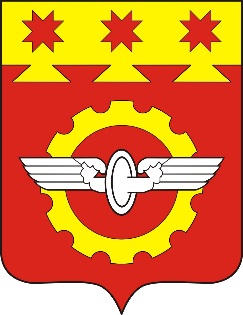 АДМИНИСТРАЦИЯГОРОДА КАНАШ                                                                                                                                         Чувашской РеспубликиПОСТАНОВЛЕНИЕ____________№ ______    г. КанашКатегория информацииПериодичность размещения и обновления информации1. Общая информация об органах местного самоуправления города Канаш в том числе:а) наименование и структура органов местного самоуправления города Канаш, почтовый адрес, адрес электронной почты, номера телефонов справочных служб органов местного самоуправления города Канаш;в течение 5 рабочих дней со дня изменения данныхб) сведения о полномочиях органов местного самоуправления города Канаш, задачах и функциях структурных подразделений указанных органов, а также перечень законов и иных нормативных правовых актов, определяющих эти полномочия, задачи и функции;в течение 5 рабочих дней со дня вступления в законную силу соответствующих нормативных правовых актовв) перечень подведомственных организаций (при наличии), сведения об их задачах и функциях, а также почтовые адреса, адреса электронной почты (при наличии), номера телефонов справочных служб подведомственных организаций; информацию об официальных сайтах и официальных страницах подведомственных организаций (при наличии) с электронными адресами официальных сайтов и указателями данных страниц в сети "Интернет";в течение 5 рабочих дней со дня регистрации организации или изменения функций/контактных сведенийг) сведения о руководителях органов местного самоуправления города Канаш, их структурных подразделений, руководителях подведомственных организаций (фамилии, имена, отчества, а также при согласии указанных лиц иные сведения о них);в течение 5 рабочих дней со дня назначения, изменения сведенийд) перечни информационных систем, банков данных, реестров, регистров, находящихся в ведении органов местного самоуправления, подведомственных организаций;в течение 5 рабочих дней с момента утверждения, внесения измененийе) сведения о средствах массовой информации, учрежденных органами местного самоуправления города Канаш.в течение 5 рабочих дней со дня регистрации средства массовой информации, актуализации контактной и иной информацииз) информацию об официальных страницах органа местного самоуправления с указателями данных страниц в сети "Интернет", об официальных страницах органа местного самоуправления (при наличии) с указателями данных страниц в сети "Интернет";в течение 5 рабочих дней со дня изменения данныхи) информацию о проводимых органом местного самоуправления или подведомственными организациями опросах и иных мероприятиях, связанных с выявлением мнения граждан (физических лиц), материалы по вопросам, которые выносятся органом местного самоуправления на публичное слушание и (или) общественное обсуждение, и результаты публичных слушаний или общественных обсуждений, а также информацию о способах направления гражданами (физическими лицами) своих предложений в электронной форме;в течение 5 рабочих дней со дня назначения, изменения сведенийк) информацию о проводимых органом местного самоуправления публичных слушаниях и общественных обсуждениях с использованием Единого портала;в течение 5 рабочих дней со дня назначения, изменения сведений2. Информация о нормотворческой деятельности органов местного самоуправления города Канаш, в том числе:а) муниципальные правовые акты, изданные органами местного самоуправления города Канаш, включая сведения о внесении в них изменений, признании их утратившими силу, признании их судом недействующими, а также сведения о государственной регистрации муниципальных правовых актов в случаях, установленных законодательством Российской Федерации;в течение 10 рабочих дней со дня вступления в законную силу соответствующих правовых актов, в том числе о внесении изменений и дополнений в правовые акты, признании утратившими силу правовых актов, отдельных положений правовых актов, вступления в законную силу соответствующих судебных актов, государственной регистрацииб) тексты проектов муниципальных правовых актов, внесенных в Собрание депутатов города Канаш;в течение 5 рабочих дней со дня внесенияв) информация о закупках товаров, работ, услуг для обеспечения муниципальных нужд;в соответствии с законодательством Российской Федерации о контрактной системе в сфере закупок товаров, работ, услуг для обеспечения государственных и муниципальных нуждг) административные регламенты, стандарты муниципальных услуг;в течение 5 рабочих дней со дня подписанияд) установленные формы обращений, заявлений и иных документов, принимаемых органами местного самоуправления города Канаш к рассмотрению в соответствии с законами и иными нормативными правовыми актами, муниципальными правовыми актами;в течение 5 рабочих дней со дня утверждения, изменения форме) порядок обжалования муниципальных правовых актов;в течение 5 рабочих дней со дня утверждения или изменения порядка3. Информация об участии органов местного самоуправления города Канаш в целевых и иных программах, а также о мероприятиях, проводимых органами местного самоуправления города Канаш, в том числе сведения об официальных визитах и о рабочих поездках руководителей и официальных делегаций органов местного самоуправления города Канаш.информация о предстоящих мероприятиях - не позднее, чем за 1 день до начала мероприятия, информация об итогах мероприятия - не позднее, чем через 5 дней после окончания мероприятия4. Информацию о состоянии защиты населения и территорий от чрезвычайных ситуаций и принятых мерах по обеспечению их безопасности, о прогнозируемых и возникших чрезвычайных ситуациях, о приемах и способах защиты населения от них, а также иную информацию, подлежащую доведению органами местного самоуправления города Канаш до сведения граждан и организаций в соответствии с федеральными законами, законами субъектов Российской Федерации.информация поддерживается в актуальном состоянии5. Информацию о результатах проверок, проведенных органами местного самоуправления города Канаш, подведомственными организациями в пределах их полномочий, а также о результатах проверок, проведенных в органах местного самоуправления города Канаш, подведомственных организациях.в течение 5 рабочих дней со дня подписания акта проверки6. Тексты официальных выступлений и заявлений руководителей и заместителей руководителей органов местного самоуправления города Канаш.в течения 5 рабочих дней со дня выступления или заявления7. Статистическую информацию о деятельности органов местного самоуправления города Канаш, в том числе:а) статистические данные и показатели, характеризующие состояние и динамику развития экономической, социальной и иных сфер жизнедеятельности, регулирование которых отнесено к полномочиям органа местного самоуправления города Канаш;ежегодноб) сведения об использовании органами местного самоуправления города Канаш, подведомственными организациями выделяемых бюджетных средств;ежеквартальнов) сведения о предоставленных организациям и индивидуальным предпринимателям льготах, отсрочках, рассрочках, о списании задолженности по платежам в бюджеты бюджетной системы Российской Федерации.информация поддерживается в актуальном состоянии8. Информацию о кадровом обеспечении органов местного самоуправления города Канаш, в том числе:а) порядок поступления граждан на муниципальную службу;в течение 3 рабочих дней после утверждения или изменения порядкаб) сведения о вакантных должностях муниципальной службы, имеющихся в органах местного самоуправления;в течение 3 рабочих дней после объявления вакантной должностив) квалификационные требования к кандидатам на замещение вакантных должностей муниципальной службы;в течение 3 рабочих дней после объявления вакантной должностиг) условия и результаты конкурсов на замещение вакантных должностей муниципальной службы (в случае если проведение конкурса предусмотрено муниципальными правовыми актами);условия - в течение 3 рабочих дней после объявления вакантной должности; результаты - в течение 3 рабочих дней после проведения конкурсад) номера телефонов, по которым можно получить информацию по вопросу замещения вакантных должностей в органах местного самоуправления города Канаш;в течение 3 дней с момента изменения контактных данныхе) перечень образовательных учреждений, подведомственных органу местного самоуправления (при наличии), с указанием почтовых адресов образовательных учреждений, а также номеров телефонов, по которым можно получить информацию справочного характера об этих образовательных учреждениях.в течение 5 дней с момента образования подведомственных учреждений или изменения контактных и иных сведений9. Информация о работе органов местного самоуправления города Канаш с обращениями граждан (физических лиц), организаций (юридических лиц), общественных объединений, государственных органов, органов местного самоуправления города Канаш, в том числе:а) порядок и время приема граждан (физических лиц), в том числе представителей организаций (юридических лиц), общественных объединений, государственных органов, органов местного самоуправления, порядок рассмотрения их обращений с указанием актов, регулирующих эту деятельность;в течение 5 дней с момента утверждения порядка и времени или внесения в них изменений, но не позже, чем за сутки до старта приемаб) фамилию, имя и отчество руководителя подразделения или иного должностного лица, к полномочиям которых отнесены организация приема лиц, указанных в подпункте "а" настоящего пункта, обеспечение рассмотрения их обращений, а также номер телефона, по которому можно получить информацию справочного характера;в течение 5 рабочих дней со дня назначенияв) обзоры обращений лиц, указанных в подпункте "а" настоящего пункта, а также обобщенную информацию о результатах рассмотрения этих обращений и принятых мерах.ежеквартально10. Информация о состоянии окружающей среды (экологическая информация)В соответствии с Постановлением Правительства Российской Федерации от 16 декабря 2021 года № 2314 «Об утверждении Правил размещения и обновления федеральными органами исполнительной власти, органами исполнительной власти субъектов Российской Федерации, органами местного самоуправления или уполномоченными ими организациями информации о состоянии окружающей среды (экологической информации) на официальных сайтах в информационно-телекоммуникационной сети «Интернет» или с помощью государственных и муниципальных информационных систем, в том числе содержания информации о состоянии окружающей среды (экологической информации) и формы ее размещенияКатегория информации	Периодичность размещения и обновления информации1) общая информация о подведомственной организации, в том числе:а) наименование и структура подведомственной организации, почтовый адрес, адрес электронной почты (при наличии), номера телефонов справочных служб, а также информацию о наличии официальной страницы подведомственной организации с указателем данной страницы в сети «Интернет»в течение 5 рабочих дней со дня изменения данныхб) сведения о полномочиях, задачах и функциях подведомственной организации, ее структурных подразделений, а также перечень законов и иных нормативных правовых актов, определяющих эти полномочия, задачи и функции;Поддерживается в актуальном состоянии, при внесении изменений данных в течение 5 рабочих днейв) сведения о руководителях подведомственной организации, ее структурных подразделений (фамилии, имена, отчества, а также при согласии указанных лиц иные сведения о них);в течение 5 рабочих дней со дня назначения, изменения сведений2) иная информация, в том числе о деятельности органов местного самоуправления и подведомственных организаций с учетом требований Федерального закона №8-ФЗ.Поддерживается в актуальном состоянии